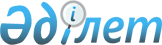 О внесении изменений в решение от 25 декабря 2008 года № 11/3-IV "О районном бюджете на 2009 год"
					
			Утративший силу
			
			
		
					Решение Глубоковского районного маслихата Восточно-Казахстанской области от 21 октября 2009 года N 18/6-IV. Зарегистрировано управлением юстиции Глубоковского района Департамента юстиции Восточно-Казахстанской области 03 ноября 2009 года за N 5-9-114. Прекращено действие по истечении срока, на который решение было принято, на основании письма Глубоковского районного  маслихата от 28 декабря 2009 года № 345     

 Сноска. Прекращено действие по истечении срока, на который решение было принято, на основании письма Глубоковского районного  маслихата от 28.12.2009 № 345.

      Руководствуясь статьей 109 Бюджетного кодекса Республики Казахстан, решением Восточно-Казахстанского областного маслихата от 16 октября 2009 года № 15/202-IV «О внесении изменений в решение от 19 декабря 2008 года № 10/129-IV «Об областном бюджете на 2009 год», (зарегистрировано в Реестре государственной регистрации нормативных правовых актов № 2514), подпунктом 1) пункта 1 статьи 6 Закона Республики Казахстан «О местном государственном управлении и самоуправлении в Республике Казахстан», Глубоковский районный маслихат РЕШИЛ:



      1. Внести в решение Глубоковского районного маслихата «О районном бюджете на 2009 год» от 25 декабря 2008 № 11/3-IV (зарегистрировано в Реестре государственной регистрации нормативных правовых актов № 5-9-93, опубликовано в газете «Огни Прииртышья» от 9 января 2009 года № 2), с внесенными изменениями и дополнениями решением от 18 февраля 2009 года № 14/4-IV «О внесении изменений и дополнений в решение от 25 декабря 2008 года № 11/3-IV «О районном бюджете на 2009 год», зарегистрировано в Реестре государственной регистрации нормативных правовых актов № 5-9-100, опубликовано в газете «Огни Прииртышья» от 6 марта 2009 года № 10, решением от 22 апреля 2009 года № 15/2-IV «О внесении изменений и дополнений в решение от 25 декабря 2008 года № 11/3-IV «О районном бюджете на 2009 год», зарегистрировано в Реестре государственной регистрации нормативных правовых актов № 5-9-104, опубликовано в газете «Огни Прииртышья» от 15 мая 2009 года № 20, решением от 22 июля 2009 года № 17/2-IV «О внесении изменений и дополнений в решение от 25 декабря 2008 года № 11/3-IV «О районном бюджете на 2009 год», зарегистрировано в Реестре государственной регистрации нормативных правовых актов № 5-9-111, опубликовано в газетах «Ақ бұлақ» от 07 августа 2009 года № 6, «Огни Прииртышья» от 07 августа 2009 года № 32) следующие изменения:



      1) пункт 1 изложить в следующей редакции:

      «1. Утвердить районный бюджет на 2009 год согласно приложению 1 в следующих объемах:

      1) доходы – 2327435,7 тысяч тенге, в том числе по:

      налоговым поступлениям – 817433 тысяч тенге;

      неналоговым поступлениям – 5717 тысяч тенге;

      поступлениям от продажи основного капитала – 16537 тысяч тенге;

      поступлениям трансфертов – 1487748,7 тысяч тенге;

      2) затраты – 2329883,6 тысяч тенге;

      3) чистое бюджетное кредитование – 0 тысяч тенге, в том числе:

      бюджетные кредиты – 0 тысяч тенге;

      погашение бюджетных кредитов – 0 тысяч тенге;

      4) сальдо по операциям с финансовыми активами – 0 тысяч тенге;

      приобретение финансовых активов – 0 тысяч тенге;

      поступление от продажи финансовых активов государства – 0 тысяч тенге;

      5) дефицит (профицит) бюджета – -2447,9 тысяч тенге;

      6) финансирование дефицита (использование профицита) бюджета - 2447,9 тысяч тенге.»;



      2) в пункте 6:

      цифры «80446» заменить цифрами «101068»;

      в подпункте 2) цифры «40000» заменить цифрами «60994»;

      в подпункте 10) цифры «1932» заменить цифрами «1560»;



      3) приложения 1, 4, 5, 6, 7, 8, 9, 10 изложить в новой редакции согласно приложениям 1, 2, 3, 4, 5, 6, 7, 8 к настоящему решению.



      2. Настоящее решение вводится в действие с 1 января 2009 года.      Председатель сессии                   А. Мамонтов      Секретарь Глубоковского

      районного маслихата                   А. Брагинец

Приложение 1

к решению Глубоковского

районного маслихата

от 21 октября 2009 года № 18/6-IVПриложение 1

к решению Глубоковского

районного маслихата

от 25 декабря 2008 года № 11/3-IVБюджет Глубоковского района на 2009 год

Приложение 2

к решению Глубоковского

районного маслихата

от 21 октября 2009 года № 18/6-IVПриложение 4

к решению Глубоковского

районного маслихата

от 25 декабря 2008 года № 11/3-IVРасходы на функционирование аппарата акима поселка, села,

сельского округа

Приложение 3

к решению Глубоковского

районного маслихата

от 21 октября 2009 года № 18/6-IVПриложение 5

к решению Глубоковского

районного маслихата

от 25 декабря 2008 года № 11/3-IVРасходы на оказание социальной помощи нуждающимся гражданам

на дому

Приложение 4

к решению Глубоковского

районного маслихата

от 21 октября 2009 года № 18/6-IVПриложение 6

к решению Глубоковского

районного маслихата

от 25 декабря 2008 года № 11/3-IVРасходы на освещение улиц населенных пунктов

Приложение 5

к решению Глубоковского

районного маслихата

от 21 октября 2009 года № 18/6-IVПриложение 7

к решению Глубоковского

районного маслихата

от 25 декабря 2008 года № 11/3-IVРасходы на обеспечение санитарии населенных пунктов

Приложение 6

к решению Глубоковского

районного маслихата

от 21 октября 2009 года № 18/6-IVПриложение 8

к решению Глубоковского

районного маслихата

от 25 декабря 2008 года № 11/3-IVРасходы на содержание мест захоронений и погребения безродных

Приложение 7

к решению Глубоковского

районного маслихата

от 21 октября 2009 года № 18/6-IVПриложение 9

к решению Глубоковского

районного маслихата

от 25 декабря 2008 года № 11/3-IVРасходы на обеспечение функционирования автомобильных дорог

в сельских округах

Приложение 8

к решению Глубоковского

районного маслихата

от 21 октября 2009 года № 18/6-IVПриложение 10

к решению Глубоковского

районного маслихата

от 25 декабря 2008 года № 11/3-IVРасходы на финансирование социальных проектов в поселках, аулах

(селах), аульных (сельских) округах в рамках реализации

стратегии региональной занятости и переподготовки кадров
					© 2012. РГП на ПХВ «Институт законодательства и правовой информации Республики Казахстан» Министерства юстиции Республики Казахстан
				КатегорияКатегорияКатегорияКатегорияКатегорияФинансовый

план

на год

(тысяч

тенге)КлассКлассКлассКлассФинансовый

план

на год

(тысяч

тенге)ПодклассПодклассПодклассФинансовый

план

на год

(тысяч

тенге)СпецификаСпецификаФинансовый

план

на год

(тысяч

тенге)НаименованиеФинансовый

план

на год

(тысяч

тенге)I. Доходы2327435,7Собственные доходы8396871Налоговые поступления81743301Подоходный налог3065822Индивидуальный подоходный налог30658201Индивидуальный подоходный налог с

доходов, облагаемых у источника выплаты27407602Индивидуальный подоходный налог с

доходов, не облагаемых у источника

выплаты2913003Индивидуальный подоходный налог с

физических лиц, осуществляющих

деятельность по разовым талонам220004Индивидуальный подоходный налог с

доходов иностранных граждан, облагаемых

у источника выплаты117603Социальный налог2647371Социальный налог26473701Социальный налог26473704Hалоги на собственность2124101Hалоги на имущество13031901Налог на имущество юридических лиц и

индивидуальных предпринимателей12505902Hалог на имущество физических лиц52603Земельный налог2121401Земельный налог с физических лиц на

земли сельскохозяйственного назначения151202Земельный налог с физических лиц на

земли населенных пунктов778003Земельный налог на земли промышленности,

транспорта, связи, обороны и иного

несельскохозяйственного назначения678506Земельный налог на земли особо

охраняемых природных территорий, земли

оздоровительного, рекреационного и

историко-культурного назначения4307Земельный налог с юридических лиц и

индивидуальных предпринимателей, частных

нотариусов и адвокатов на земли

сельскохозяйственного назначения39808Земельный налог с юридических лиц,

индивидуальных предпринимателей, частных

нотариусов и адвокатов на земли

населенных пунктов46964Hалог на транспортные средства5587701Hалог на транспортные средства с

юридических лиц717702Hалог на транспортные средства с

физических лиц487005Единый земельный налог500001Единый земельный налог500005Внутренние налоги на товары, работы и

услуги272322Акцизы283496Бензин (за исключением авиационного)

реализуемый юридическими и физическими

лицами в розницу, а также используемый

на собственные производственные нужды256497Дизельное топливо, реализуемое

юридическими и физическими лицами в

розницу, а также используемое на

собственные производственные нужды2703Поступления за использование природных и

других ресурсов1730015Плата за пользование земельными участками173004Сборы за ведение предпринимательской и

профессиональной деятельности703101Сбор за государственную регистрацию

индивидуальных предпринимателей84802Лицензионный сбор за право занятия

отдельными видами деятельности150003Сбор за государственную регистрацию

юридических лиц и учетную регистрацию

филиалов и представительств, а также их

перерегистрацию16904Сбор с аукционов005Сбор за государственную регистрацию

залога движимого имущества и ипотеки

судна или строящегося судна8614Сбор за государственную регистрацию

транспортных средств, а также их

перерегистрацию9718Сбор за государственную регистрацию прав

на недвижимое имущество и сделок с ним350120Плата за размещение наружной

(визуальной) рекламы в полосе отвода

автомобильных дорог общего пользования

местного значения и в населенных пунктах8305Налог на игорный бизнес6702Фиксированный налог6708Обязательные платежи, взимаемые за

совершение юридически значимых действий

и (или) выдачу документов

уполномоченными на то государственными

органами или должностными лицами64721Государственная пошлина647202Государственная пошлина, взимаемая с

подаваемых в суд исковых заявлений,

заявлений особого искового производства,

заявлений (жалоб) по делам особого

производства, заявлений о вынесении

судебного приказа, заявлений о выдаче

дубликата исполнительного листа,

заявлений о выдаче исполнительных листов

на принудительное исполнение решений

третейских (арбитражных) судов и

иностранных судов, заявлений о повторной

выдаче копий судебных актов,

исполнительных листов и иных документов,

за исключением государственной пошлины с

подаваемых в суд исковых заявлений к

государственным учреждениям360004Государственная пошлина, взимаемая за

регистрацию актов гражданского

состояния, а также за выдачу гражданам

справок и повторных свидетельств о

регистрации актов гражданского состояния

и свидетельств в связи с изменением,

дополнением и восстановлением записей

актов гражданского состояния140105Государственная пошлина, взимаемая за

оформление документов на право выезда за

границу на постоянное место жительства и

приглашение в Республику Казахстан лиц

из других государств, а также за

внесение изменений в эти документы63706Государственная пошлина, взимаемая за

выдачу на территории Республики

Казахстан визы к паспортам иностранцев и

лиц без гражданства или заменяющим их

документам на право выезда из Республики

Казахстан и въезда в Республику

Казахстан2407Государственная пошлина, взимаемая за

оформление документов о приобретении

гражданства Республики Казахстан,

восстановлении гражданства Республики

Казахстан и прекращении гражданства

Республики Казахстан4008Государственная пошлина, взимаемая за

регистрацию места жительства48109Государственная пошлина, взимаемая за

выдачу удостоверения охотника и его

ежегодную регистрацию3010Государственная пошлина, взимаемая за

регистрацию и перерегистрацию каждой

единицы гражданского, служебного оружия

физических и юридических лиц (за

исключением холодного охотничьего,

сигнального, огнестрельного

бесствольного, механических

распылителей, аэрозольных и

других устройств, снаряженных

слезоточивыми или раздражающими

веществами, пневматического оружия с

дульной энергией не более 7,5 Дж и

калибра до 4,5 мм включительно)3412Государственная пошлина за выдачу

разрешений на хранение или хранение и

ношение, транспортировку, ввоз на

территорию Республики Казахстан и вывоз

из Республики Казахстан оружия и

патронов к нему7521Государственная пошлина, взимаемая за

выдачу удостоверений

тракториста-машиниста1502Неналоговые поступления571701Доходы от государственной собственности29581Поступления части чистого дохода

государственных предприятий20802Поступления части чистого дохода

коммунальных государственных предприятий2083Дивиденды на государственные пакеты

акций, находящиеся в государственной

собственности102Дивиденды на государственные пакеты

акций, находящиеся в коммунальной

собственности15Доходы от аренды имущества, находящегося

в государственной собственности274904Доходы от аренды имущества, находящегося

в коммунальной собственности274904Штрафы, пени, санкции, взыскания,

налагаемые государственными

учреждениями, финансируемыми из

государственного бюджета, а также

содержащимися и финансируемыми

из бюджета (сметы расходов)

Национального Банка Республики Казахстан1301Штрафы, пени, санкции, взыскания,

налагаемые государственными

учреждениями, финансируемыми из

государственного бюджета,

а также содержащимися и финансируемыми

из бюджета (сметы расходов)

Национального Банка Республики

Казахстан, за исключением

поступлений от организаций нефтяного

сектора13005Административные штрафы, пени, санкции,

взыскания, налагаемые местными

государственными органами13014Прочие штрафы, пени, санкции, взыскания,

налагаемые государственными

учреждениями, финансируемыми из местного

бюджета006Прочие неналоговые поступления26291Прочие неналоговые поступления262907Возврат неиспользованных средств, ранее

полученных из местного бюджета98909Другие неналоговые поступления в местный

бюджет16403Поступления от продажи основного капитала1653701Продажа государственного имущества,

закрепленного за государственными

учреждениями711Продажа государственного имущества,

закрепленного за государственными

учреждениями7102Поступления от продажи имущества,

закрепленного за государственными

учреждениями, финансируемыми из местного

бюджета7103Продажа земли и нематериальных активов164661Продажа земли1585101Поступления от продажи земельных участков158512Продажа нематериальных активов61502Плата за продажу права аренды земельных

участков6154Поступления трансфертов1487748,702Трансферты из вышестоящих органов

государственного управления1487748,72Трансферты из областного бюджета1487748,701Целевые текущие трансферты429545,702Целевые трансферты на развитие003Субвенции105820304Трансферты на компенсацию потерь в связи с принятием законодательства0Функциональная группаФункциональная группаФункциональная группаФункциональная группаФункциональная группаФункциональная группа2009 годПодфункцияПодфункцияПодфункцияПодфункцияПодфункция2009 годАдминистратор программАдминистратор программАдминистратор программАдминистратор программ2009 годПрограммаПрограммаПрограмма2009 годПодпрограммаПодпрограмма2009 годНаименование2009 годII. Затраты2329883,61Государственные услуги общего

характера170213,601Представительные, исполнительные и

другие органы, выполняющие общие

функции государственного управления148330,6112Аппарат маслихата района (города

областного значения)9819001Обеспечение деятельности маслихата

района (города областного значения)9819003Аппараты местных органов9788,7007Повышение квалификации

государственных служащих6,3009Материально-техническое оснащение

государственных органов0100Депутатская деятельность24122Аппарат акима района (города

областного значения)38568,6001Обеспечение деятельности акима

района (города областного значения)38522,4003Аппараты местных органов38522,4007Повышение квалификации

государственных служащих0009Материально-техническое оснащение

государственных органов0002Создание информационных систем46,2123Аппарат акима района в городе, города

районного значения, поселка, аула

(села), аульного (сельского) округа99943001Функционирование аппарата акима

района в городе, города районного

значения, поселка, аула (села),

аульного (сельского) округа99943003Аппараты местных органов99703009Материально-техническое оснащение

государственных органов24002Финансовая деятельность11357452Отдел финансов района (города

областного значения)11357001Обеспечение деятельности Отдела

финансов10836003Аппараты местных органов10836009Материально-техническое оснащение

государственных органов0002Создание информационных систем0003Проведение оценки имущества в целях

налогообложения445004Организация работы по выдаче разовых

талонов и обеспечение полноты сбора

сумм от реализации разовых талонов76011Учет, хранение, оценка и реализация

имущества, поступившего в

коммунальную собственность005Планирование и статистическая

деятельность10526453Отдел экономики и бюджетного

планирования района (города

областного значения)10526001Обеспечение деятельности Отдела

экономики и бюджетного планирования10526003Аппараты местных органов10526009Материально-техническое оснащение

государственных органов02Оборона69802,401Военные нужды7832122Аппарат акима района (города

областного значения)7832005Мероприятия в рамках исполнения

всеобщей воинской обязанности783202Организация работы по чрезвычайным

ситуациям61970,4122Аппарат акима района (города

областного значения)61970,4006Предупреждение и ликвидация

чрезвычайных ситуаций масштаба

района (города областного значения)60994100Мероприятия по предупреждению и

ликвидации чрезвычайных ситуаций60994007Мероприятия по профилактике и тушению

степных пожаров районного (городского)

масштаба, а также пожаров в населенных

пунктах, в которых не созданы органы

государственной противопожарной службы976,43Общественный порядок, безопасность,

правовая, судебная,

уголовно-исполнительная деятельность28701Правоохранительная деятельность287458Отдел жилищно-коммунального хозяйства,

пассажирского транспорта и

автомобильных дорог района (города

областного значения)287021Обеспечение безопасности дорожного

движения в населенных пунктах2874Образование141276001Дошкольное воспитание и обучение69578464Отдел образования района (города

областного значения)69578009Обеспечение деятельности организаций

дошкольного воспитания и обучения6957802Начальное, основное среднее и общее

среднее образование1300811464Отдел образования района (города

областного значения)1300811003Общеобразовательное обучение1200686105Школы, гимназии, лицеи, профильные

школы начального, основного среднего

и общего среднего образования, школы

- детские сады1200686006Дополнительное образование для детей93830010Внедрение новых технологий обучения

в государственной системе образования

за счет целевых трансфертов из

республиканского бюджета629509Прочие услуги в области образования42371464Отдел образования района (города

областного значения)39920001Обеспечение деятельности отдела

образования6938003Аппараты местных органов6838009Материально-техническое оснащение

государственных органов100005Приобретение и доставка учебников,

учебно-методических комплексов для

государственных учреждений образования

района (города областного значения)11906007Проведение школьных олимпиад,

внешкольных мероприятий и конкурсов

районного (городского) масштаба860011Капитальный, текущий ремонт объектов

образования в рамках реализации

стратегии региональной занятости и

переподготовки кадров20216027За счет трансфертов из

республиканского бюджета1735028За счет трансфертов из областного

бюджета0029За счет средств бюджета района

(города областного значения)18481467Отдел строительства района (города

областного значения)2451037Строительство и реконструкция

объектов образования2451015За счет средств местного бюджета24516Социальная помощь и социальное

обеспечение139912,102Социальная помощь121551123Аппарат акима района в городе, города

районного значения, поселка, аула

(села), аульного (сельского) округа15585003Оказание социальной помощи

нуждающимся гражданам на дому15585451Отдел занятости и социальных программ

района (города областного значения)105966002Программа занятости35658100Общественные работы23435101Профессиональная подготовка и

переподготовка безработных3619102Дополнительные меры по социальной

защите граждан в сфере занятости

населения892103Расширение программы социальных

рабочих мест и молодежной практики

за счет целевых текущих трансфертов

из республиканского бюджета7712004Оказание социальной помощи на

приобретение топлива специалистам

здравоохранения, образования,

социального обеспечения, культуры и

спорта в сельской местности в

соответствии с законодательством

Республики Казахстан1400005Государственная адресная социальная

помощь8455011За счет трансфертов из

республиканского бюджета1655015За счет средств местного бюджета6800006Жилищная помощь12000007Социальная помощь отдельным категориям

нуждающихся граждан по решениям

местных представительных органов37533010Материальное обеспечение

детей-инвалидов, воспитывающихся и

обучающихся на дому2548016Государственные пособия на детей до

18 лет5876011За счет трансфертов из

республиканского бюджета476015За счет средств местного бюджета5400017Обеспечение нуждающихся инвалидов

обязательными гигиеническими

средствами и предоставление услуг

специалистами жестового языка,

индивидуальными помощниками в

соответствии с индивидуальной

программой реабилитации инвалида249609Прочие услуги в области социальной

помощи и социального обеспечения18361,1451Отдел занятости и социальных программ

района (города областного значения)18361,1001Обеспечение деятельности отдела

занятости и социальных программ17327003Аппараты местных органов17327009Материально-техническое оснащение

государственных органов0011Оплата услуг по зачислению, выплате

и доставке пособий и других

социальных выплат824,1012Создание информационных систем2107Жилищно-коммунальное хозяйство21919001Жилищное хозяйство18467Отдел строительства района (города

областного значения)18003Строительство и (или) приобретение

жилья государственного коммунального

жилищного фонда18015За счет средств местного бюджета18467Отдел строительства района (города

областного значения)0004Развитие, обустройство и (или)

приобретение

инженерно-коммуникационной

инфраструктуры0015За счет средств местного бюджета002Коммунальное хозяйство203700458Отдел жилищно-коммунального

хозяйства, пассажирского транспорта

и автомобильных дорог района (города

областного значения)197180012Функционирование системы

водоснабжения и водоотведения198030Ремонт инженерно-коммуникационной

инфраструктуры и благоустройство

населенных пунктов в рамках

реализации стратегии региональной

занятости и переподготовки кадров196982027За счет трансфертов из

республиканского бюджета171918028За счет трансфертов из областного

бюджета7141029За счет средств бюджета района

(города областного значения)17923467Отдел строительства района (города

областного значения)6520006Развитие системы водоснабжения6520015За счет средств местного бюджета652003Благоустройство населенных пунктов15472123Аппарат акима района в городе,

города районного значения, поселка,

аула (села), аульного (сельского)

округа14222008Освещение улиц населенных пунктов5614009Обеспечение санитарии населенных

пунктов7908010Содержание мест захоронений и

погребение безродных700458Отдел жилищно-коммунального

хозяйства, пассажирского транспорта

и автомобильных дорог района (города

областного значения)1250016Обеспечение санитарии населенных

пунктов12508Культура, спорт, туризм и

информационное пространство156825,301Деятельность в области культуры50802455Отдел культуры и развития языков

района (города областного значения)50802003Поддержка культурно-досуговой работы5080202Спорт6053465Отдел физической культуры и спорта

района (города областного значения)6053006Проведение спортивных соревнований

на районном (города областного

значения) уровне344007Подготовка и участие членов сборных

команд района (города областного

значения) по различным видам спорта

на областных спортивных соревнованиях5709467Отдел строительства района (города

областного значения)0008Развитие объектов спорта0015За счет средств местного бюджета003Информационное пространство35142,3455Отдел культуры и развития языков

района (города областного значения)30142,3006Функционирование районных

(городских) библиотек26238007Развитие государственного языка и

других языков народа Казахстана3904,3456Отдел внутренней политики района

(города областного значения)5000002Проведение государственной

информационной политики через

средства массовой информации5000100Проведение государственной

информационной политики через газеты

и журналы500009Прочие услуги по организации культуры,

спорта, туризма и информационного

пространства64828455Отдел культуры и развития языков

района (города областного значения)53414001Обеспечение деятельности отдела

культуры и развития языков4495003Аппараты местных органов4495009Материально-техническое оснащение

государственных органов0002Создание информационных систем0004Капитальный, текущий ремонт объектов

культуры в рамках реализации

стратегии региональной занятости и

переподготовки кадров48919027За счет трансфертов из

республиканского бюджета46561028За счет трансфертов из областного

бюджета0029За счет средств бюджета района

(города областного значения)2358456Отдел внутренней политики района

(города областного значения)6399001Обеспечение деятельности отдела

внутренней политики6058003Аппараты местных органов6058009Материально-техническое оснащение

государственных органов0003Реализация региональных программ в

сфере молодежной политики341465Отдел физической культуры и спорта

района (города областного значения)5015001Обеспечение деятельности отдела

физической культуры и спорта5015003Аппараты местных органов5015009Материально-техническое оснащение

государственных органов010Сельское, водное, лесное, рыбное

хозяйство, особо охраняемые природные

территории, охрана окружающей среды и

животного мира, земельные отношения43764,701Сельское хозяйство12403,7462Отдел сельского хозяйства района

(города областного значения)6879001Обеспечение деятельности отдела

сельского хозяйства6879003Аппараты местных органов6879009Материально-техническое оснащение

государственных органов0002Создание информационных систем0453Отдел экономики и бюджетного

планирования района (города

областного значения)5524,7099Реализация мер социальной поддержки

специалистов социальной сферы сельских

населенных пунктов за счет целевых

трансфертов из республиканского

бюджета5524,706Земельные отношения4726463Отдел земельных отношений района

(города областного значения)4726001Обеспечение деятельности отдела

земельных отношений4726003Аппараты местных органов4726009Материально-техническое оснащение

государственных органов009Прочие услуги в области сельского,

водного, лесного, рыбного хозяйства,

охраны окружающей среды и земельных

отношений26635123Аппарат акима района в городе, города

районного значения, поселка, аула

(села), аульного (сельского) округа14959,8019Финансирование социальных проектов в

поселках, аулах (селах), аульных

(сельских) округах в рамках

реализации стратегии региональной

занятости и переподготовки кадров14959,8027За счет трансфертов из

республиканского бюджета12114028За счет трансфертов из областного

бюджета0029За счет средств бюджета района

(города областного значения)2845,8455Отдел культуры и развития языков

района (города областного значения)4694,2008Финансирование социальных проектов в

поселках, аулах (селах), аульных

(сельских) округах в рамках

реализации стратегии региональной

занятости и переподготовки кадров4694,2027За счет трансфертов изреспубликанского бюджета4056028За счет трансфертов из областного

бюджета0029За счет средств бюджета района

(города областного значения)638,2458Отдел жилищно-коммунального

хозяйства, пассажирского транспорта

и автомобильных дорог района (города

областного значения)6981010Финансирование социальных проектов в

поселках, аулах (селах), аульных

(сельских) округах в рамках

реализации стратегии региональной

занятости и переподготовки кадров6981027За счет трансфертов из

республиканского бюджета5641028За счет трансфертов из областного

бюджета0029За счет средств бюджета района

(города областного значения)134011Промышленность, архитектурная,

градостроительная и строительная

деятельность770402Архитектурная, градостроительная и

строительная деятельность7704467Отдел строительства района (города

областного значения)3890001Обеспечение деятельности отдела

строительства3890003Аппараты местных органов3718009Материально-техническое оснащение

государственных органов172468Отдел архитектуры и

градостроительства района (города

областного значения)3814001Обеспечение деятельности отдела

архитектуры и градостроительства3814003Аппараты местных органов3814009Материально-техническое оснащение

государственных органов012Транспорт и коммуникации10419601Автомобильный транспорт24245123Аппарат акима района в городе, города

районного значения, поселка, аула

(села), аульного (сельского) округа8259013Обеспечение функционирования

автомобильных дорог в городах

районного значения, поселках, аулах

(селах), аульных (сельских) округах8259015За счет средств местного бюджета8259458Отдел жилищно-коммунального

хозяйства, пассажирского транспорта

и автомобильных дорог района (города

областного значения)986022Развитие транспортной инфраструктуры986015За счет средств местного бюджета986458Отдел жилищно-коммунального

хозяйства, пассажирского транспорта

и автомобильных дорог района (города

областного значения)15000023Обеспечение функционирования

автомобильных дорог15000015За счет средств местного бюджета1500009Прочие услуги в сфере транспорта и

коммуникаций79951458Отдел жилищно-коммунального

хозяйства, пассажирского транспорта

и автомобильных дорог района (города

областного значения)79951008Ремонт и содержание автомобильных

дорог районного значения, улиц

городов и населенных пунктов в рамках

реализации стратегии региональной

занятости и переподготовки кадров79951027За счет трансфертов из

республиканского бюджета56597028За счет трансфертов из областного

бюджета0029За счет средств бюджета района

(города областного значения)2335413Прочие5226,909Прочие5226,9452Отдел финансов района (города

областного значения)35,9012Резерв местного исполнительного органа

района (города областного значения)35,9100Чрезвычайный резерв местного

исполнительного органа района (города

областного значения) для ликвидации

чрезвычайных ситуаций природного и

техногенного характера на территории

района (города областного значения)0101Резерв местного исполнительного

органа района (города областного

значения) на неотложные затраты0102Резерв местного исполнительного

органа района (города областного

значения) на исполнение обязательств

по решениям судов35,9453Отдел экономики и бюджетного

планирования района (города

областного значения)0003Разработка технико-экономического

обоснования местных бюджетных

инвестиционных проектов (программ) и

проведение его экспертизы0458Отдел жилищно-коммунального

хозяйства, пассажирского транспорта

и автомобильных дорог района (города

областного значения)5191001Обеспечение деятельности отдела

жилищно-коммунального хозяйства,

пассажирского транспорта и

автомобильных дорог5191003Аппараты местных органов5191009Материально-техническое оснащение

государственных органов015Трансферты1,601Трансферты1,6452Отдел финансов района (города

областного значения)1,6006Возврат неиспользованных

(недоиспользованных) целевых

трансфертов1,6IIIЧистое бюджетное кредитование0Бюджетные кредиты05Погашение бюджетных кредитов0IVСальдо по операциям с финансовыми

активами0Приобретение финансовых активов06Поступления от продажи финансовых

активов государства0VДефицит (профицит) бюджета-2447,9VIФинансирование дефицита

(использование профицита) бюджета2447,9№

п/

пНаименование поселков и сельских

округовПрограмма

123001003Программа

1230010091ГУ Аппарат акима поселка Глубокое1119302ГУ Аппарат акима поселка Белоусовка910903ГУ Аппарат акима поселка Алтайского500304ГУ Аппарат акима Веселовского сельского

округа487105ГУ Аппарат акима Калининского сельского

округа55801406ГУ Аппарат акима Кожоховского сельского

округа508507ГУ Аппарат акима Кировского сельского

округа626708ГУ Аппарат акима Опытнопольского

сельского округа474209ГУ Аппарат акима Бобровского сельского

округа520410010ГУ Аппарат акима Секисовского сельского

округа5371011ГУ Аппарат акима Фрунзенского сельского

округа5839012ГУ Аппарат акима Куйбышевского сельского

округа4935013ГУ Аппарат акима Черемшанского сельского

округа6033014ГУ Аппарат акима Малоубинского сельского

округа4116015ГУ Аппарат акима поселка

Верхнеберезовский5160016ГУ Аппарат акима Красноярского сельского

округа6078017ГУ Аппарат акима Ушановского сельского

округа51170ИТОГОИТОГО99703240№

п/

пНаименование поселков и сельских округовПрограмма

1230030001ГУ Аппарат акима поселка Глубокое23912ГУ Аппарат акима поселка Белоусовка40633ГУ Аппарат акима поселка Алтайского7794ГУ Аппарат акима Веселовского сельского округа4165ГУ Аппарат акима Калининского сельского округа3846ГУ Аппарат акима Кожоховского сельского округа7157ГУ Аппарат акима Кировского сельского округа11048ГУ Аппарат акима Опытнопольского сельского округа7869ГУ Аппарат акима Бобровского сельского округа74310ГУ Аппарат акима Секисовского сельского округа38711ГУ Аппарат акима Фрунзенского сельского округа37912ГУ Аппарат акима Куйбышевского сельского округа77613ГУ Аппарат акима Черемшанского сельского округа38514ГУ Аппарат акима Малоубинского сельского округа36215ГУ Аппарат акима поселка Верхнеберезовский74316ГУ Аппарат акима Красноярского сельского округа1172ИТОГОИТОГО15585№

п/

пНаименование поселков и сельских округовПрограмма

1230080001ГУ Аппарат акима поселка Глубокое13002ГУ Аппарат акима поселка Алтайского1673ГУ Аппарат акима Кожоховского сельского округа1514ГУ Аппарат акима Кировского сельского округа15535ГУ Аппарат акима Секисовского сельского округа14006ГУ Аппарат акима Фрунзенского сельского округа727ГУ Аппарат акима Куйбышевского сельского округа1678ГУ Аппарат акима Черемшанского сельского округа1679ГУ Аппарат акима поселка Верхнеберезовский13710ГУ Аппарат акима Красноярского сельского округа500ИТОГОИТОГО5614№

п/

пНаименование поселков и сельских округовПрограмма

1230090001ГУ Аппарат акима поселка Глубокое8002ГУ Аппарат акима поселка Белоусовка17603ГУ Аппарат акима поселка Алтайского1714ГУ Аппарат акима Веселовского сельского округа1475ГУ Аппарат акима Калининского сельского округа1986ГУ Аппарат акима Кожоховского сельского округа4307ГУ Аппарат акима Кировского сельского округа7008ГУ Аппарат акима Опытнопольского сельского округа3759ГУ Аппарат акима Бобровского сельского округа30010ГУ Аппарат акима Секисовского сельского округа20011ГУ Аппарат акима Фрунзенского сельского округа53512ГУ Аппарат акима Куйбышевского сельского округа40913ГУ Аппарат акима Черемшанского сельского округа38914ГУ Аппарат акима Малоубинского сельского округа44815ГУ Аппарат акима поселка Верхнеберезовский25016ГУ Аппарат акима Красноярского сельского округа26917ГУ Аппарат акима Ушановского сельского округа527ИТОГОИТОГО7908№

п/

пНаименование поселков и сельских округовПрограмма

1230100001ГУ Аппарат акима поселка Глубокое700ИТОГОИТОГО700№

п/

пНаименование поселков и сельских округовПрограмма

1230130151ГУ Аппарат акима поселка Глубокое13002ГУ Аппарат акима поселка Белоусовка11063ГУ Аппарат акима поселка Алтайского2204ГУ Аппарат акима Веселовского сельского округа4085ГУ Аппарат акима Калининского сельского округа5676ГУ Аппарат акима Кожоховского сельского округа4007ГУ Аппарат акима Кировского сельского округа4138ГУ Аппарат акима Опытнопольского сельского округа5009ГУ Аппарат акима Бобровского сельского округа32010ГУ Аппарат акима Секисовского сельского округа35011ГУ Аппарат акима Фрунзенского сельского округа42112ГУ Аппарат акима Куйбышевского сельского округа24813ГУ Аппарат акима Черемшанского сельского округа39614ГУ Аппарат акима Малоубинского сельского округа37415ГУ Аппарат акима поселка Верхнеберезовский32416ГУ Аппарат акима Красноярского сельского округа38717ГУ Аппарат акима Ушановского сельского округа525ИТОГОИТОГО8259№

п/

пНаименование поселков и сельских

округовПрограмма

123019027Программа

1230190291ГУ Аппарат акима поселка Глубокое1225334,82ГУ Аппарат акима поселка Белоусовка34117893ГУ Аппарат акима поселка Алтайского326754ГУ Аппарат акима Веселовского сельского

округа5691315ГУ Аппарат акима Кожоховского сельского

округа5691316ГУ Аппарат акима Кировского сельского

округа24365617ГУ Аппарат акима Секисовского сельского

округа5691318ГУ Аппарат акима Черемшанского сельского

округа244569ГУ Аппарат акима Малоубинского сельского

округа56913110ГУ Аппарат акима поселка

Верхнеберезовский81318711ГУ Аппарат акима Ушановского сельского

округа1383319ИТОГОИТОГО121142845,8